DGK-IV.4750.4.2019.MWOgłoszenieZawiadamiam że, w związku z art. 49f ust. 1 ustawy z dnia 9 czerwca 2011 r. - Prawo geologiczne i górnicze (Dz. U. z 2019 r. poz. 868), nie wyznaczam obszarów do postępowań przetargowych w 2020 r. na koncesje na poszukiwanie i rozpoznawanie złóż węglowodorów oraz wydobywanie węglowodorów ze złóż.Minister ŚrodowiskaWarszawa, dnia      czerwca 2019 r. 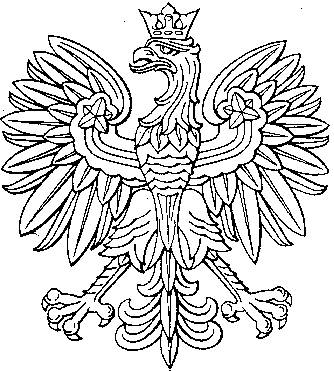 